Дальнегорцев приглашают принять участие в общественном обсуждении проекта подпрограммы «Формирование современной городской среды Дальнегорского городского округа на 2017 год»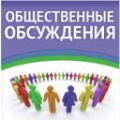 В целях реализации в 2017 году на территории Дальнегорского городского округа мероприятий по благоустройству дворовых территорий многоквартирных домов, наиболее посещаемой общественной территории Дальнегорского городского округа, подлежащей благоустройству в 2017 году и  обустройство городского парка им.Пушкина в период с 28 марта 2017 года по 28 апреля 2017 года на территории Дальнегорского городского округа будут проведены общественные обсуждения проекта подпрограммы  «Формирование современной городской среды Дальнегорского городского округа на 2017 год» муниципальной программы «Развитие, содержание улично-дорожной сети и благоустройство Дальнегорского городского округа» на 2015-2019Общественное обсуждение проекта подпрограммы предусматривает следующие этапы:1) Направление предложений по проекту подпрограммы от заинтересованных лиц.В целях проведения общественного обсуждения, предложения могут быть поданы в электронном или письменном виде.Срок приема предложений по проекту подпрограммы: с 28 марта по 19 апреля 2017 года. Адрес для направления предложений: Отдел жизнеобеспечения администрации Дальнегорского городского округа, Дальнегорск, проспект 50 лет Октября, 125, кабинет № 7. Адрес электронной почты: bednyuk.nastya@mail.ruКонтактные телефоны: 8(42372) 3-23-59Все предложения носят рекомендательный характер.2) В период с 20 апреля по 28 апреля 2017 года с участием заинтересованных лиц будет проведено общественное обсуждение предложений, поступивших от заинтересованных лиц.Информация о поступивших предложениях по проекту подпрограммы будет размещена на официальном  интернет-сайте администрации Дальнегорского городского округа dalnegorsk-mo.ru